Publicado en Málaga el 27/11/2020 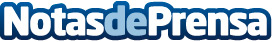 Seo Málaga ofrece ideas de estrategias de marketing digital para negocios onlineLa situación actual que ha traído la pandemia de covid hace que los negocios online sean cada vez un recurso más importante para muchos empresarios. Destacar entre todos los negocios online no es fácil, por ello SEO Málaga propone algunas campañas de marketingDatos de contacto:Agencia de Marketing Profesional SEO MálagaSEO Málaga Empresa de Diseño Web, Posicionamiento SEO, Marketing670607006Nota de prensa publicada en: https://www.notasdeprensa.es/seo-malaga-ofrece-ideas-de-estrategias-de Categorias: Nacional Comunicación Marketing Emprendedores http://www.notasdeprensa.es